Publicado en Madrid  el 23/05/2022 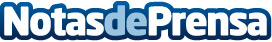 Helen Doron España gana el concurso internacional Young Heroes - Be Kind Pass it on!La franquicia de inglés para niños se alza con el primer premio del concurso internacional organizado por Helen Doron English Educational Group gracias a su participación en la Gran Recogida de AlimentosDatos de contacto:Antoni Camps931786270Nota de prensa publicada en: https://www.notasdeprensa.es/helen-doron-espana-gana-el-concurso Categorias: Internacional Franquicias Idiomas Educación E-Commerce Premios http://www.notasdeprensa.es